Name: River System Fill in the Blank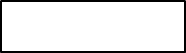 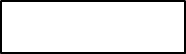 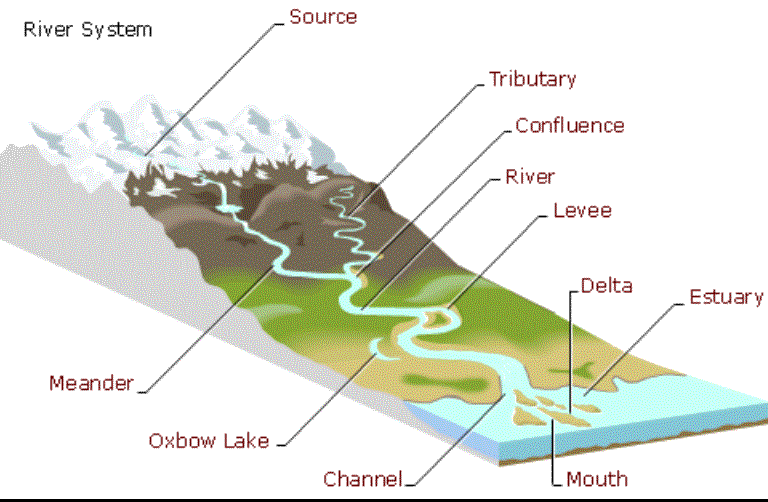 